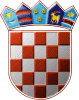       REPUBLIKA HRVATSKA                                                    BJELOVARSKO-BILOGORSKA                Ž U P A N I J A       OPĆINA ŠANDROVACJEDINSTVENI UPRAVNI ODJELKLASA:406-01/19-03/5URBROJ: 2123-05-03-19-1U Šandrovcu, 02.01.2019.PODACI O SPONZORSTVIMA I DONACIJAMA OPĆINE ŠANDROVAC od 1.01.2018. do 31.12.2018. GODINEJedinstveni upravni odjel općine ŠandrovacNavedeni podaci o sponzorstvima i donacijama odnose se na razdobljeod 1.01.2018. do 31.12.2018.g.I. ODGOJ I OBRAZOVANJEI. ODGOJ I OBRAZOVANJEI. ODGOJ I OBRAZOVANJEI. ODGOJ I OBRAZOVANJEI. ODGOJ I OBRAZOVANJEI. ODGOJ I OBRAZOVANJEI. ODGOJ I OBRAZOVANJEI. ODGOJ I OBRAZOVANJEStavka u proračunuNAZIVNAZIVNAZIVOBRAZLOŽENJEPLANIRANIIZNOS U KUNAMAOSTVARENIIZNOS U KUNAMAOSTVARENIIZNOS U KUNAMA37224  Sufinanciranje školskih kuhinjaSufinanciranje školskih kuhinjaSufinanciranje školskih kuhinjaOsnovna škola Veliko Trojstvo - Područna škola Šandrovac10.000,009.064,009.064,0037224  Sufinanciranje školskih kuhinjaSufinanciranje školskih kuhinjaSufinanciranje školskih kuhinjaOsnovna škola Velika Pisanica- Područna škola Lasovac10.000,009.064,009.064,00381193Mala  škola Mala  škola Mala  škola Plaće zaposlenicima, sredstva za rad, oprema, izleti, pokloni sv. Nikola i dr.50.000,0029.799,4429.799,44II. UDRUGE OPĆINE ŠANDROVACII. UDRUGE OPĆINE ŠANDROVACII. UDRUGE OPĆINE ŠANDROVACII. UDRUGE OPĆINE ŠANDROVACII. UDRUGE OPĆINE ŠANDROVACII. UDRUGE OPĆINE ŠANDROVACII. UDRUGE OPĆINE ŠANDROVACII. UDRUGE OPĆINE ŠANDROVACStavka u proračunu               NAZIV               NAZIV               NAZIVOBRAZLOŽENJEPLANIRANIIZNOS U KUNAMAOSTVARENIIZNOS U KUNAMAOSTVARENIIZNOS U KUNAMA381143KUD  ŠandrovacKUD  ŠandrovacKUD  Šandrovacdonacije udruzi30.000,0030.000,0030.000,00381143Lovačka udrugaLaneLovačka udrugaLaneLovačka udrugaLanedonacije udruzi6.000,006.000,006.000,00381143Ribolovno društvoGradinaRibolovno društvoGradinaRibolovno društvoGradinadonacije udruzi8.000,008.000,008.000,00381143Udruge vinogradaraOpćine ŠandrovacUdruge vinogradaraOpćine ŠandrovacUdruge vinogradaraOpćine Šandrovacdonacije udruzi12.000,0012.000,0012.000,00381143Udruga umirovljenikaOpćine ŠandrovacUdruga umirovljenikaOpćine ŠandrovacUdruga umirovljenikaOpćine Šandrovacdonacije udruzi8.000,008.000,008.000,00381143Udruga hrv. branitelja domovinskog rata Općine ŠandrovacUdruga hrv. branitelja domovinskog rata Općine ŠandrovacUdruga hrv. branitelja domovinskog rata Općine Šandrovacdonacije udruzi9.000,0011.275,0011.275,00381143Općinski nogometni klub ŠandrovacOpćinski nogometni klub ŠandrovacOpćinski nogometni klub Šandrovacdonacije udruzi50.000,0050.000,0050.000,00381143Vatrogasna zajednicaOpćine ŠandrovacVatrogasna zajednicaOpćine ŠandrovacVatrogasna zajednicaOpćine Šandrovacdonacije udruzi po Zakonu o vatrogastvu110.600,00110.558,00110.558,00III. STRANKE NA PODRUČJU OPĆINE ŠANDROVACIII. STRANKE NA PODRUČJU OPĆINE ŠANDROVACIII. STRANKE NA PODRUČJU OPĆINE ŠANDROVACIII. STRANKE NA PODRUČJU OPĆINE ŠANDROVACIII. STRANKE NA PODRUČJU OPĆINE ŠANDROVACIII. STRANKE NA PODRUČJU OPĆINE ŠANDROVACIII. STRANKE NA PODRUČJU OPĆINE ŠANDROVACIII. STRANKE NA PODRUČJU OPĆINE ŠANDROVACIII. STRANKE NA PODRUČJU OPĆINE ŠANDROVACStavka u proračunuStavka u proračunuStavka u proračunuNAZIVOBRAZLOŽENJEPLANIRANI IZNOS U KUNAMAOSTVARENIIZNOS U KUNAMAOSTVARENIIZNOS U KUNAMAOSTVARENIIZNOS U KUNAMA381148381148381148StrankeHrvatska seljačka stranka HSS5.000,005.000,005.000,005.000,00381148381148381148StrankeHrvatska demokratska zajednica3.000,003.000,003.000,003.000,00381148381148381148StrankeSocijaldemokratska partija SDP1.000,001.000,001.000,001.000,00381148381148381148StrankeHrvatska socijalno liberalna stra2.000,002.000,002.000,002.000,00IV. SUBVENCIJE TRGOVAČKIM DRUŠTVIMA U JAVNOM SEKTORUIV. SUBVENCIJE TRGOVAČKIM DRUŠTVIMA U JAVNOM SEKTORUIV. SUBVENCIJE TRGOVAČKIM DRUŠTVIMA U JAVNOM SEKTORUIV. SUBVENCIJE TRGOVAČKIM DRUŠTVIMA U JAVNOM SEKTORUIV. SUBVENCIJE TRGOVAČKIM DRUŠTVIMA U JAVNOM SEKTORUIV. SUBVENCIJE TRGOVAČKIM DRUŠTVIMA U JAVNOM SEKTORUIV. SUBVENCIJE TRGOVAČKIM DRUŠTVIMA U JAVNOM SEKTORUIV. SUBVENCIJE TRGOVAČKIM DRUŠTVIMA U JAVNOM SEKTORUIV. SUBVENCIJE TRGOVAČKIM DRUŠTVIMA U JAVNOM SEKTORUStavka u proračunuStavka u proračunuStavka u proračunuNAZIVOBRAZLOŽENJEPLANIRANI IZNOS U KUNAMAOSTVARENIIZNOS U KUNAMAOSTVARENIIZNOS U KUNAMAOSTVARENIIZNOS U KUNAMA372191372191372191Sufinanciranje cijene karata bazen - Šandroprom d.o.o.Naknade građanima65.000,0061.961,0161.961,0161.961,01V.  DONACIJE – DOM ZA STARE I NEMOĆNE OSOBE ŠANDROVACV.  DONACIJE – DOM ZA STARE I NEMOĆNE OSOBE ŠANDROVACV.  DONACIJE – DOM ZA STARE I NEMOĆNE OSOBE ŠANDROVACV.  DONACIJE – DOM ZA STARE I NEMOĆNE OSOBE ŠANDROVACV.  DONACIJE – DOM ZA STARE I NEMOĆNE OSOBE ŠANDROVACV.  DONACIJE – DOM ZA STARE I NEMOĆNE OSOBE ŠANDROVACV.  DONACIJE – DOM ZA STARE I NEMOĆNE OSOBE ŠANDROVACV.  DONACIJE – DOM ZA STARE I NEMOĆNE OSOBE ŠANDROVACV.  DONACIJE – DOM ZA STARE I NEMOĆNE OSOBE ŠANDROVACStavka u proračunuStavka u proračunuStavka u proračunuNAZIVOBRAZLOŽENJEPLANIRANI IZNOS U KUNAMAOSTVARENIIZNOS U KUNAMAOSTVARENIIZNOS U KUNAMAOSTVARENIIZNOS U KUNAMA367211367211367211Prijenosi proračunskim korisnicima Domu za stare i nemoćne osobe ŠandrovacPrijenosi proračunskim korisnicima Domu za stare i nemoćne osobe Šandrovac – rashodi poslovanja200.000,00197.321,09197.321,09197.321,09VI. TEKUĆE DONACIJE –VJERSKE ZAJEDNICEVI. TEKUĆE DONACIJE –VJERSKE ZAJEDNICEVI. TEKUĆE DONACIJE –VJERSKE ZAJEDNICEVI. TEKUĆE DONACIJE –VJERSKE ZAJEDNICEVI. TEKUĆE DONACIJE –VJERSKE ZAJEDNICEVI. TEKUĆE DONACIJE –VJERSKE ZAJEDNICEVI. TEKUĆE DONACIJE –VJERSKE ZAJEDNICEVI. TEKUĆE DONACIJE –VJERSKE ZAJEDNICEVI. TEKUĆE DONACIJE –VJERSKE ZAJEDNICEStavka u proračunuStavka u proračunuStavka u proračunuNAZIVOBRAZLOŽENJEPLANIRANI IZNOS U KUNAMAOSTVARENIIZNOS U KUNAMAOSTVARENIIZNOS U KUNAMAOSTVARENIIZNOS U KUNAMA381123811238112Tek. donacije vjerskim zajednicamatekuće donacije50.000,0050.000,0050.000,0050.000,00VII. DONACIJE GRAĐANIMA IZ PRORAČUNAVII. DONACIJE GRAĐANIMA IZ PRORAČUNAVII. DONACIJE GRAĐANIMA IZ PRORAČUNAVII. DONACIJE GRAĐANIMA IZ PRORAČUNAVII. DONACIJE GRAĐANIMA IZ PRORAČUNAVII. DONACIJE GRAĐANIMA IZ PRORAČUNAVII. DONACIJE GRAĐANIMA IZ PRORAČUNAVII. DONACIJE GRAĐANIMA IZ PRORAČUNAVII. DONACIJE GRAĐANIMA IZ PRORAČUNAStavka u proračunuStavka u proračunuNAZIVNAZIVOBRAZLOŽENJEPLANIRANI IZNOS U KUNAMAOSTVARENIIZNOS U KUNAMAOSTVARENIIZNOS U KUNAMAOSTVARENIIZNOS U KUNAMA3721237212Pomoć obiteljima i kućanstvimaPomoć obiteljima i kućanstvimaBedeković Željko-požar40.000,0010.000,0010.000,0010.000,003721237212Pomoć obiteljima i kućanstvimaPomoć obiteljima i kućanstvimaAntonija Utješinović– pogrebni troškovi40.000,001.000,001.000,001.000,003721237212Pomoć obiteljima i kućanstvimaPomoć obiteljima i kućanstvimaStevo Maltarić– pogrebni troškovi40.000,003.200,003.200,003.200,003721237212Pomoć obiteljima i kućanstvimaPomoć obiteljima i kućanstvimaPomoć mladim obiteljima- Bugarinović Romana40.000,0010.000,0010.000,0010.000,003721237212Pomoć obiteljima i kućanstvimaPomoć obiteljima i kućanstvimaPomoć mladim obiteljima- Zeman Ivan40.000,0010.000,0010.000,0010.000,003721237212Pomoć obiteljima i kućanstvimaPomoć obiteljima i kućanstvimaMarinko Horvat– jednokratna pomoć40.000,001.000,001.000,001.000,003721237212Pomoć obiteljima i kućanstvimaPomoć obiteljima i kućanstvimaMarija Kardum– jednokratna pomoć40.000,001.000,001.000,001.000,00372121372121Pomoć socijalno ugroženima - ogrijevPomoć socijalno ugroženima - ogrijevSredstva za ogrijev od BBŽ36.100,0036.100,0036.100,0036.100,00VIII. OSTALE TEKUĆE DONACIJEVIII. OSTALE TEKUĆE DONACIJEVIII. OSTALE TEKUĆE DONACIJEVIII. OSTALE TEKUĆE DONACIJEVIII. OSTALE TEKUĆE DONACIJEVIII. OSTALE TEKUĆE DONACIJEVIII. OSTALE TEKUĆE DONACIJEStavka u proračunuStavka u proračunu               NAZIV               NAZIVPLANIRANI IZNOS U KUNAMAPLANIRANI IZNOS U KUNAMAOSTVARENIIZNOS U KUNAMAOSTVARENIIZNOS U KUNAMAOSTVARENIIZNOS U KUNAMA381146381146Gradsko društvo Crvenog križa –  BjelovarGradsko društvo Crvenog križa –  BjelovarZakon o crvenom križu9.000,0014.979,0014.979,0014.979,00381195381195Ostale tekuće donacijeOstale tekuće donacijeSos dječje selo20.000,00500,00500,00500,00381195381195Ostale tekuće donacijeOstale tekuće donacijeHrvatska voćarska zajednica20.000,00500,00500,00500,00381195381195Ostale tekuće donacijeOstale tekuće donacijeGrad Hrvatska Kostajnica20.000,005.000,005.000,005.000,00381195381195Ostale tekuće donacijeOstale tekuće donacijePočasni Blajburški vod20.000,00500,00500,00500,00381195381195Ostale tekuće donacijeOstale tekuće donacije Udruga tjelesnih invalida Bjelovar20.000,001.000,001.000,001.000,00381195381195Ostale tekuće donacijeOstale tekuće donacijePoštujte naše znakove20.000,00300,00300,00300,00381195381195Ostale tekuće donacijeOstale tekuće donacije4. smotra manjina20.000,00500,00500,00500,00381195381195Ostale tekuće donacijeOstale tekuće donacijeSrpska pravoslavna crkva20.000,001.000,001.000,001.000,00381195381195Ostale tekuće donacijeOstale tekuće donacijeLađari Hrvatske šume20.000,001.000,001.000,001.000,00381195381195Ostale tekuće donacijeOstale tekuće donacijeArgonauti maraton lađa20.000,001.000,001.000,001.000,00381195381195Ostale tekuće donacijeOstale tekuće donacije105. brigada20.000,001.000,001.000,001.000,00381195381195Ostale tekuće donacijeOstale tekuće donacijeUdruga slijepih Bjelovar20.000,00500,00500,00500,00381195381195Ostale tekuće donacijeOstale tekuće donacijeUNICEF20.000,00288,00288,00288,00381195381195Ostale tekuće donacijeOstale tekuće donacijeBlajburški vod20.000,00500,00500,00500,00381195381195Ostale tekuće donacijeOstale tekuće donacijeHrvatska udruga geodeta20.000,00500,00500,00500,00381197Hrvatska gorska služba spašavanjaHrvatska gorska služba spašavanjaHrvatska gorska služba spašavanjaZakon o Hrvatskoj gorskoj službi spašavanja1.000,001.000,001.000,001.000,00